TKC KENNEL CLUB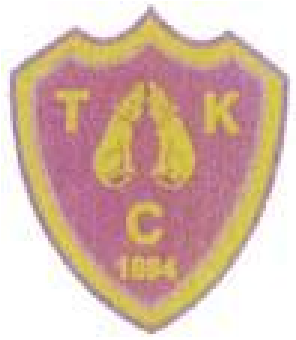 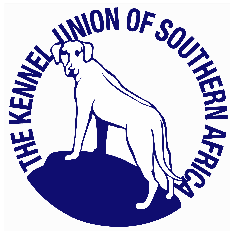 OPEN SHOW SUNDAY 22 JANUARY 2023GOLDFIELDS KENNEL CLUB, BOEING ROAD BEDFORDVIEW ENTRY FEES: R50.00 per entry per class Breed entries will be taken on the dayBREED CLASSES:Baby Puppy, Minor Puppy, Puppy, Junior, Graduate, SA Bred, Veterans, Open,  Champions Starting Time:08h00Enquiries: Djaki Kern 071 355 512Judges:GUNDOGS  & GROUP	Louis CoetseeHERDING  & GROUP	Giselle BritsHOUNDS & GROUP	Vanessa NicolauTERRIERS & GROUP	Hans KuilmanTOYS & GROUP		Renee MinnyUTILITY & GROUP	Djaki KernWORKING & GROUP	Juanita Van HeerdenORDER OFJUDGING: GROUPS AND BEST IN SHOW FINALS:  BEST BABY PUPPY, BEST IN GROUP/SHOW, BEST PUPPY, BEST JUNIOR, BEST VETERANChairman:Colleen Patience. Show Manager: Bobby Boyd. Secretary:Djaki KernAGILITY & DOG JUMPINGENTRY FEES: R50.00 per entry per class or R100 for all three.ALL ENTRIES WILL BE ON LINEONLY.CLOSING DATE MONDAY 18 January 2022Account details: TKC FNB     BALFOUR PARK     50340014849 BRANCH     254005Please note: Veteran Class available for both agility (contact & non contact) and Dog jumpingBitches in Season allowedThis show is held under the rules of the Kennel Union of Southern Africa.  All exhibits are the responsibility of the owner.  All exhibits must be on leads unless otherwise instructed by the Judge and shall be personally liable for any claims which may be made in respect of injuries which may arise or be caused by their dogs. When in the judging ring no Exhibitor, Handler or Dogs shall wear or exhibit any rosette, award, name, Kennel Name or other device which may identify or advertise the dog or its Kennel. The Club reserves the right to appoint alternative Judges should any of the scheduled Judges is unable to officiate or have too many entries on the day of the show. RIGHT OF ADMISSION RESERVEDALL BEST IN SHOWS   (ON COMPLETION OF GROUP JUDGING) Hans KuilmanAGILITY CONTACT8.00Jannie CoetzeeAGILITY NON CONTACTTO FOLLOW AGILITY CONTACTJannie CoetzeeDOG JUMPING - All Grades8.15Noelene Pretorius